Если ваша квартира, имущество, находящееся в квартире, пострадали в результате затопления (пожара), вы вправе рассчитывать на полное возмещение причиненного вреда (п. 1 ст. 1064 ГК РФ).Для получения полного возмещения причиненного вам имущественного вреда рекомендуем придерживаться следующего алгоритма.Шаг 1. По возможности узнайте причину затопления (например, невыключенный кран у соседей сверху) и устраните ее.Шаг 2. Сообщите в управляющую организацию о случившемся и попросите составить акт о заливе квартиры.Акт о заливе квартиры является важным документом, в котором фиксируется факт затопления, описываются повреждения квартиры и указывается виновное лицо (если его можно установить при осмотре помещения).Перед обращением в управляющую организацию можно провести фотосъемку нанесенного ущерба для подтверждения своей позиции в дальнейшем.Шаг 3. Определите размер причиненного вреда.В порядке досудебного урегулирования спора вы можете самостоятельно определить размер причиненного вреда и предложить виновному лицу возместить его добровольно (п. 1 ст. 1064 ГК РФ). Согласие виновного лица на добровольное возмещение вреда необходимо отразить в письменном соглашении, в котором также следует оговорить размер, порядок и сроки возмещения и указать ответственность сторон за нарушения обязательств по соглашению (ст. 421 ГК РФ).В случае отказа виновного лица удовлетворить ваши требования добровольно, примите меры для определения размера ущерба и его документального подтверждения. Для этого обратитесь к независимому оценщику для заключения договора о проведении оценки имущественного вреда и согласуйте с оценщиком день осмотра квартиры. Не позднее чем за три дня до осмотра уведомите виновное лицо о дате и времени осмотра квартиры оценщиком путем направления телеграммы или иным способом, который можно подтвердить документально.По результатам осмотра оценщик подготовит заключение (отчет) о размере причиненного ущерба в связи с затоплением квартиры.Если и при таких обстоятельствах виновное лицо отказывается урегулировать спор в досудебном порядке, готовьте исковое заявление.Шаг 4. Подготовьте документы для обращения в суд.Необходимо составить исковое заявление и приложить к нему следующие документы (ст. ст. 131, 132 ГПК РФ):- свидетельство о праве собственности на квартиру;- акт о затоплении квартиры;- заключение (отчет) о размере ущерба;- доказательство отправки ответчику телеграммы (уведомления) о проведении оценки имущественного вреда;- квитанцию об уплате госпошлины;- копию искового заявления для ответчика.Указанные документы представляются в суд в копиях, кроме квитанции об уплате госпошлины. Оригиналы документов представляются суду для обозрения непосредственно в судебном заседании.Потребители, иные истцы по искам, связанным с нарушением прав потребителей, освобождаются от уплаты государственной пошлины в соответствии с законодательством Российской Федерации о налогах и сборах. Иски о защите прав потребителей могут быть предъявлены по выбору истца в суд по месту:- нахождения организации, а если ответчиком является индивидуальный предприниматель, - его жительства;- жительства или пребывания истца;- заключения или исполнения договора.Если иск к организации вытекает из деятельности ее филиала или представительства, он может быть предъявлен в суд по месту нахождения ее филиала или представительства.Шаг 5. Примите участие в судебном заседании.Обратите внимание!Для разрешения судебного спора вам может потребоваться квалифицированная юридическая помощь специалиста, стоимость которой в зависимости от сложности дела, суммы иска и иных факторов может оказаться существенной. В случае представления ваших интересов в суде потребуется подготовить нотариальную доверенность на представителя. При удовлетворении иска суд по вашему ходатайству может взыскать с ответчика в вашу пользу судебные расходы, в том числе расходы на оплату услуг представителя. Шаг 6. Обратитесь к судебному приставу-исполнителю.В случае неисполнения ответчиком решения суда в добровольном порядке следует получить в канцелярии суда исполнительный лист и передать его судебным приставам с заявлением о возбуждении исполнительного производства. Если в вашей квартире произошел пожар, то ваши действия в данном случае будут точно такими же, как и при затоплении квартиры, за одним исключением: акт должны составить сотрудники не управляющей организации, а пожарной инспекции.По вопросу можно  получитьконсультацию по телефону8(388-22) 6-42-41Управления Роспотребнадзора  по РАпо адресу: г. Горно-Алтайск, пр. Коммунистический,173по телефону Консультационного центра8(388-22) 6-36-22либо по адресу: г. Горно-Алтайск,пр. Коммунистический, 173с 8-30 до 13-00 и с 14-00 до 17-37zpp@fguz-ra.ruКонсультационные  пунктыс. Шебалино, ул. Советская, д. 11тел. 8(38849) 21-2-67с. Кош-Агач, ул. Кооперативная, д. 42тел. 8(38842) 22-0-91с. Турочак,   пер. Северный, д. 2 ател. 8(38840) 22-1-36с. Онгудай, ул. Космонавтов,  д.78тел. 8 (38845) 21-2-58с. Усть-Кокса, пер. Школьный,  д. 6тел. 8 (38848) 22-1-16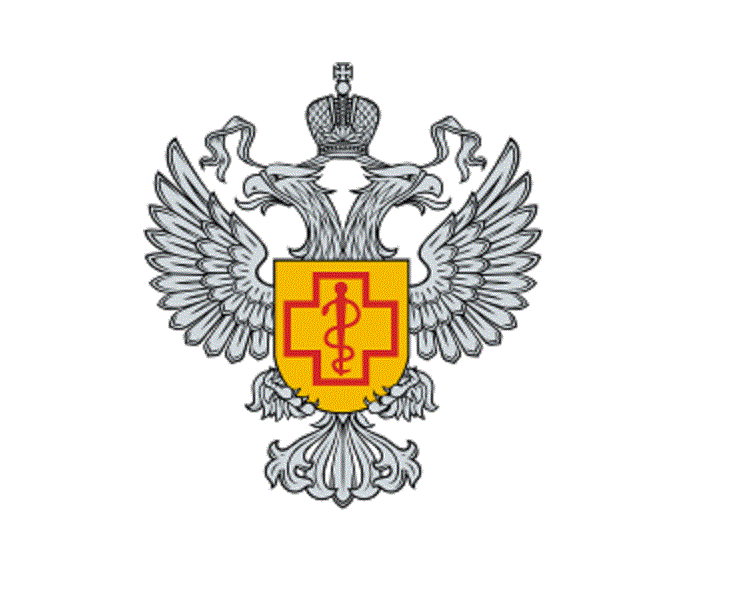 Федеральное бюджетное учреждение здравоохранения   «Центр  гигиены и эпидемиологии в Республике Алтай»649002, Республика Алтайг. Горно-Алтайск,пр. Коммунистический, 173ПАМЯТКА
ПОТРЕБИТЕЛЮЧто делать, если Вам  оказали коммунальные услуги ненадлежащего  качества?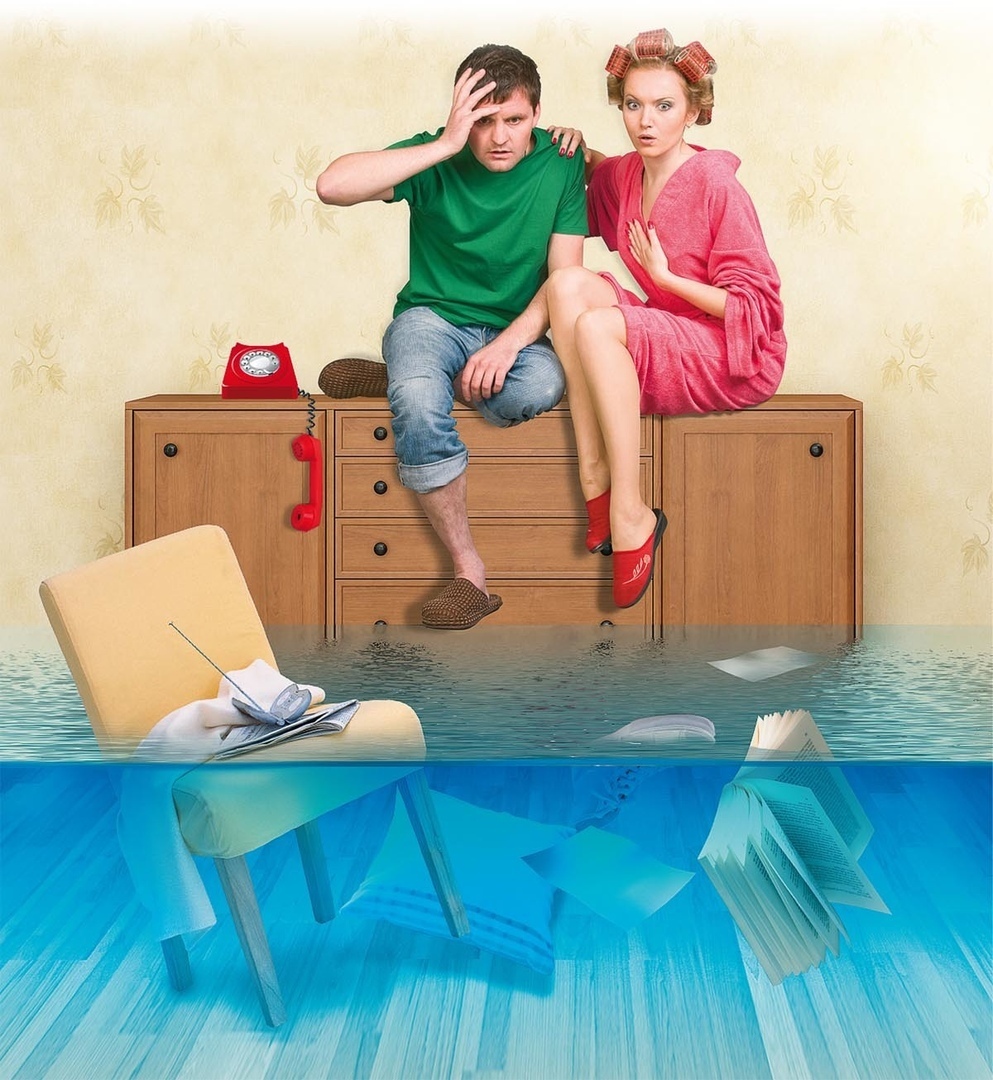 г. Горно-Алтайск2021 г.